                                 CURRICULUM VITAE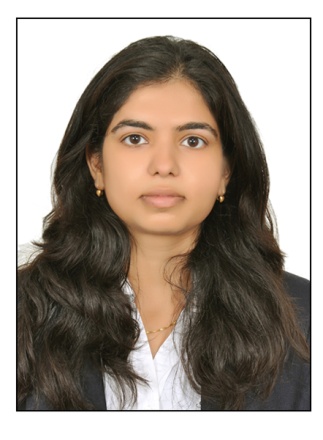  Dr. Poonam Khandelwal Assistant Professor Department of Chemistry, University College of Science,  Mohanlal Sukhadia University,    Udaipur-313001, Rajasthan (INDIA) E-mail	: poonamkhandelwal@mlsu.ac.in Mobile No.  + 91-9928551859Tel (Office) : 0294-2413955     Educational Qualification: Ph.D.-2008CSIR-NET (JRF)-2003GATE 2004 Research Experience:INSA Visiting Scientist Award 2019 (worked with Dr. S. Chandrasekhar, Director, at CSIR-Indian Institute of Chemical Technology, Hyderabad).Worked as Visiting Faculty and got the research training for the isolation of small amounts of natural products from complex mixtures, and also in structure elucidation by spectroscopic methods, especially including NMR methods at Natural product Chemistry Lab, Department of Chemistry, Meiji Universiry, Japan under the guidance of Prof. Yoshinori Fujimoto (Emeritus Professor, Tokyo Institute of Technology, Tokyo, Japan.Worked as Research Associate (CSIR) for three years  at  Department  of  Chemistry, University of Rajasthan, Jaipur, India (2008-2011)Two student Ph.D awarded and 2 students are currently registered for Ph.D programme. One Women Scientist is also working.Title of thesis for Doctoral Degree: Structural Studies on Secondary Plant Metabolites and their Chemical Transformation Studies.Teaching experience:   12 years ( Date of Joining as Assistant Professor 22/02/2012).List of PublicationsIdentification of Potent Antitubercular Secondary Metabolites from Kigelia africana: An In-Silico Investigation, Barkha Darra Wadhwani, Dr. Vandana Nunia, Kavita Joshi, Deepak Mali, Dr. Pooja Vyas, Dr. Tarun Kumar, Dr. Rashmy Nair, Dr. Poonam Khandelwal, ChemistrySelect (doi.org/10.1002/slct.202302269).Poonam Khandelwal, Harshita Tiwari, Venu Sharma, Deepak Mali, Pooja Vyas & Barkha Darra Wadhwani, Study of potent CDK7 inhibitor secondary metabolites from Tecomella undulata, Natural Product Research Formerly Natural Product Letters, doi.org/10.1080/14786419.2021.2016748Barkha Darra Wadhwani,  Deepak Mali,   Pooja Vyas,   Rashmy Nair  and  Poonam Khandelwal,   A review on phytochemical constituents and pharmacological potential of Calotropis procera, RSC Advances, 2021,11, 35854-35878.Rashmy Nair, Ravindra Singh Rao, Placheril Joseph John and Poonam Khandelwal. Immunity modulators, Repurposed drugs and Candidate Vaccines for COVID-19: A Review, Coronaviruses (The World's First International Journal Dedicated to Coronaviruses) (DOI : 10.2174/2666796702999210112203139) 2(10) 2021.Ravindra Singh Rao and Poonam Khandelwal, Isolation of pentonic acid-3-deoxy-4-lactone and peganine N-oxide from Adhatoda vasica, J. Indian Chem. Soc., Vol. 97, No. 9b, 2020, 1572-1573.Pooja Vyas , Barkha Darra Wadhwani , Poonam Khandelwal , Hiroshi Araya & Yoshinori Fujimoto (2020): Tectonaquinones A, B and C: three new naphthoquinone derivatives from the heartwood of Tectona grandis , Natural Product Research, DOI: 10.1080/14786419.2020.1810035.Pooja Vyas, Barkha Darra Wadhwani, Ravindra Singh Rao and Poonam Khandelwal, Facile synthesis of naphtha-quinoxaline derivatives from β-lapachone using graphene oxide as catalyst, Curr. Org. Synth., (doi: 10.2174/1570179416666191210102358), 2019.Pooja Vyas, Dinesh Kumar Yadav, Poonam Khandelwal*, Tectona grandis (teak) - A review on its phytochemical and therapeutic potential,  Nat. Prod. Res. (Formerly Natural Product Letters) 2018 (DOI  10.1080/14786419.2018.1440217).Hina Mathur, Mohd. Shahrukh Khan Zai, Poonam Khandelwal, Neetu Kumari, Ved Prakash Verma, Dinesh Kumar Yadav, Pd/Cu Assisted C-S activation and N-H insertion: Highly diverse synthesis of 2-aminopyrimidines from 3,4-dihydropyrimidin 1H2-thiones, Chem.  Heterocycl. Com., 2018, 54(3), 375-378.Poonam Khandelwal*, Pooja Vyas, Dinesh Kumar Yadav, Neetu Koolwal and Pahup Singh, Synthesis of new heterocycles through the reaction of β-Lapachone with 1,2-diamines using Triton X-100 surfactant as catalyst in aqueous medium, Synthetic Commun., 2017, 47(7), 688–694.Poonam Khandelwal, Pahup Singh, Tohru Taniguchi, Kennji Monde, Hidehiro Uekusa, Hironori Masubuti and Yoshinori Fujimoto, Revision of the relative and absolute stereochemistries of 3-hydroxy-dehydroiso-α-lapachone and its 8-hydroxy derivative, Phytochemistry Lett., 2014, 10, 224-229. Vivek Krishna, Poonam Khandelwal, Neetu Koolwal, M. C. Sharma and Pahup Singh, Eudesmane Derivatives from some Asteraceae Plants : An Overview, J. Indian Chem. Soc., 2014, 91, 1509-1516.Neetu Kumari, Poonam Khandelwal and Y.C. Joshi, Synthesis and biological activity of Some novel β-diketones containing pyrazole moiety, J. Indian Chem. Soc., 2014, 91, 1577-1582.Vivek Krishna, Poonam Khandelwal, Neetu Koolwal, M. C. Sharma and Pahup Singh, Quinonoid molecular diversity in Bignoniaceae and its taxonomic significance, J. Indian Chem. Soc., 2012, 89, 1019-1024.Poonam Khandelwal, Pahup Singh, Kuldeep K. Sharma and M.C. Sharma, Cetyl triacontanoate and other constituents from Acacia jacquemontii and Kigelia pinnata, J. Indian Chem. Soc., 2010, 87, 1403-1407.Pahup Singh, Poonam Khandelwal and Anshu Dandia, Facile chemoselective synthesis of novel 6-aryl-12H-indolo[2,3-e] [1,4]benzodiazocine derivatives by the reaction of 3-aroylmethylene-2H-indole-2-ones with O-phenylenediamine, Indian J. Chem., 2010, 49B, 1135-1139.Pahup Singh, Vivek Krishna, Poonam Khandelwal, Kuldeep K. Sharma and M. C. Sharma, Chemistry of lapachol - Syntheses of some new biogenetically related naphthoquinones, naphthoquinone dimers, naphthaquinoxaline and naphthazaquinoxaline derivatives from lapachol, J. Indian Chem. Soc., 2010, 87, 85-95.Poonam Khandelwal and Pahup Singh,  Tabebuin and tecomaquinone-III- dimeric quinones from Tabebuia rosea, J. Indian Chem. Soc., 2008, 85, 310-312. Pahup Singh, Anshu Dandia and Poonam Khandelwal, Studies on novel polycyclic heterocycles: synthesis of New naphthaquinoxaline and naphthazaquinoxaline derivatives from naturally occurring quinones, Indian J. Chem., 2008, 47B, 427-433. Pahup Singh, Poonam Khandelwal, Noriyuki Hara, Teigo Asai and Yoshinori Fujimoto, Radermachol and naphthoquinone derivatives from Tecomella undulata : Complete 1H- and 13C NMR assignments of radermachol with the aid of computational 13C Shift prediction, Indian J. Chem., 2008, 47B, 1865-1870.Books / Chapters published in Books         Collaborating Group Prof. Yoshinori FujimotoEmeritus ProfessorDepartment of Material ScienceTokyo Institute of TechnologyTokyo, Japan Email: fujimoto.y.aa@gmail.comDr. Hiroshi ArayaAssociate ProfessorManager of Host LaboratoryNatural Product ChemistrySchool of AgricultureMeiji University, JapanEmail : kinoko@meiji.ac.jpSr. No.Title Publisher1.Title of book: Chemistry of Sagwan tree: Phytochemical and therapeutic potentialLAMBERT Academic Publishing, Germany(International Publisher) ISBN 978-620-2-02738-02.Chapter 2 : Chemistry of ionic liquids in multicomponent reactions Rashmy Nair, Rahul Shrivastava, Ritu Mathur, Poonam KhandelwalBook title: Green Sustainable Process for chemical and environmental engineering and sciencePublisher: Elsevier, Netherlands.3. Chapter 2Synthetic route of PANI (I): Conventional oxidative polymerization (published soon)Book title: Polyanilines: Synthesis, Fabrication and ApplicationEditors : Narendra Pal Singh Chauhan and Masoud Mozafari.
Publisher: Elsevier, Netherlands.     4.     5.     6.     7.Unit -13 Disconnections of C-X Group     p-226Unit -15 Protecting Group II   p-621Unit -17 Two Group C-C Disconnections p-298Unit -18 Ring Synthesis  p-319M.Sc. CH-07,  Synthetic Organic Chemistry, Vardhman Mahaveer Open University, Kota (Raj.) INDIA      8.9.10.   11.Unit -3 Molecular Rearrangements-I  p-48Unit -4 Molecular Rearrangements – II p-71Unit -10 Analysis of Sigmatropic Reactions  p-198Unit -19 Conformations of A Few Other Monocyclic and Bicyclic Systems p-361M.Sc. CH-06, Reaction Mechanisms, Pericyclic Reactions, Organic Photochemistry and Stereochemistry,Vardhman Mahaveer Open University, Kota(Raj.) INDIA